NAME: _____________________ DATE: May 31st, 2016			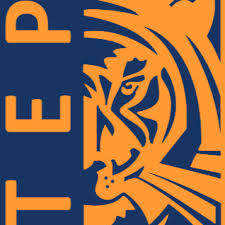 SUBJECT: English Language Arts_           CLASS: Hamilton	Syracuse	Word Work  Which of the following is a synonym for eloquent?   unclearfancyarticulateintelligentWhich of the following sentences uses eloquent correctly in grammar and meaning?  At the debate competition, the judge praised Eliany, saying she was an eloquent speaker.In Mr. Philipps class, he asked for the strongest eloquent to read the next paragraph aloud.Leonel volunteered to eloquent on behalf of the fifth grade at Round Up.Kiana could speak most eloquent when she had time to prepare her remarks in advance.GO ON>Write a sentence using eloquent describing the image.  Vocabulary Review: Survival of the Fittest  Directions: Read the words in each cluster of words. Determine which word does not fit with the other words in each cluster. Eliminate that word and explain why you eliminated it using the sentence format given. The first one has been done for you as an example.  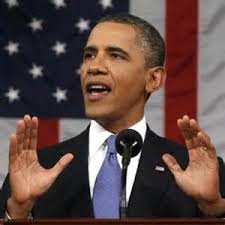 eloquentUse this sentence frame to explain your eliminated word:All the words on the list related to _____, whereas _____ relates to ________.Cluster OnetoleranceacceptancecontradictcollaborateExplain why you eliminated this word.All the words relate to being together in harmony whereas contradict relates to conflict.Cluster Two resentfulvulnerablemaliciousdefiantExplain why you eliminated this word.______________________________________________________________________________________________________________________________________________________________________________________________________________________________________Cluster ThreeconfessdivulgeinsinuateresurrectExplain why you eliminated this word.______________________________________________________________________________________________________________________________________________________________________________________________________________________________________